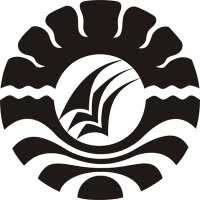 SKRIPSIPENGARUH MOTIVASI BELAJAR EKSTRINSIK DAN MINAT BELAJARSISWA TERHADAP HASIL BELAJAR SISWA DALAM MATA PELAJARAN MATEMATIKA KELAS V SD NEGERI 8MACCOPE KABUPATEN SOPPENGKASMAWATIPROGRAM STUDI PENDIDIKAN GURU SEKOLAH DASAR FAKULTAS ILMU PENDIDIKAN UNIVERSITAS NEGERI MAKASSAR2014